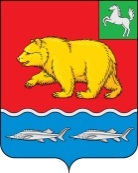 Администрация молчановского РАЙОНАТомской областиПостановление27.10.2021                                                                                                                                   № 611О внесении изменений в Постановление Администрации Молчановского района от 25.05.2020 № 269  «Об утверждении Положения о системе оплаты труда руководителей, их заместителей и главного бухгалтера МАУК «Межпоселенческий методический центр народного творчества и досуга», МБУК «Молчановская межпоселенческая централизованная библиотечная система», МБОУ ДО «Молчановская детская музыкальная школа»В соответствии со ст. 135, 144, 145 Трудового кодекса Российской Федерации,   п. 4 ст. 86 Бюджетного кодекса Российской ФедерацииПОСТАНОВЛЯЮ:1. Внести в постановление Администрации Молчановского района от 25.05.2020 № 269 «Об утверждении Положения о системе оплаты труда руководителей, их заместителей и главного бухгалтера МАУК «Межпоселенческий методический центр народного творчества и досуга», МБУК «Молчановская межпоселенческая централизованная библиотечная система», МБОУ ДО «Молчановская детская музыкальная школа» следующие изменения:1) Приложение № 3 к Положению  о системе  оплаты труда  руководителей,  их заместителей и главных бухгалтеров муниципального  автономного учреждения культуры «Межпоселенческий методический центр народного творчества и   досуга», муниципального бюджетного учреждения культуры «Молчановская межпоселенческая централизованная библиотечная система», муниципального бюджетного образовательного учреждения дополнительного образования «Молчановская детская музыкальная школа» изложить в редакции согласно приложению 1 к настоящему постановлению. 2. Настоящее постановление опубликовать в официальном печатном издании «Вестник Молчановского района» и разместить на официальном сайте муниципального образования «Молчановский район» (http://www.molchanovo.ru/).3. Настоящее постановление вступает в силу после дня его официального опубликования и распространяет свое действие на правоотношения, возникшие с 01.10.2021.Глава Молчановского района                                                                           Ю.Ю. СальковОльга Сергеевна Курмышова8 (38256)23-2-31В дело – 1Такленок – 1ОЭАиП – 1Управление финансов – 1Приложение №1 к постановлениюАдминистрации Молчановского района                                                                                                                                                                                                                                                       от 27.10.2021 № 611                                                                                                                                                                                                                                             Состав комиссии по оценке выполнения показателей и критериев оценки эффективности деятельности муниципального автономного учреждения культуры «Межпоселенческий методический центр народного творчества и досуга», муниципального бюджетного учреждения культуры «Молчановская  межпоселенческая централизованная библиотечная система», муниципального бюджетного образовательного учреждения дополнительного образования «Молчановская детская музыкальная школа»Председатель комиссии:                                                                                    -  заместитель      Главы      Молчановского                                                                                                             района - начальник         Управления     по                                                              социальной      политике    Администрации                                                               Молчановского района;Секретарь комиссии:                                                              -  ведущий специалист по социальной работе                                                                                                                                          Управления      по     социальной      политике                                                               Администрации  Молчановского  района;Члены комиссии:                                                              -  управляющий делами Администрации                                                                                                                                 Молчановского района;                                                              - начальник Отдела учета и отчетности                                                                Администрации Молчановского района;                                                              -  ведущий специалист по кадрам Управления                                                              делами Администрации Молчановского                                                                                                                             района.   «Приложение  № 3 к Положению  о системе  оплаты труда  руководителей,  их  заместителей  и  главных бухгалтеров муниципального  автономного   учреждения культуры   «Межпоселенческий  методический    центр  народного  творчества   и   досуга», муниципального  бюджетного  учреждения культуры  «Молчановская     межпоселенческая    централизованная     библиотечная     система», муниципального бюджетного образовательного учреждения    дополнительного     образования           «Молчановская  детская  музыкальная   школа» 